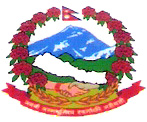 g]kfnu~h pk–dxfgu/kflnsfpk–dxfgu/ sfo{kflnsfsf] sfof{nojL=lk=rf}s, g]kfnu~h, % g+= k|b]z, g]kfnk|:tfj cfxjfg ;DalGw ;"rgf	-k|yd k6s k|sflzt ldltM @)&$.)&.@)_g]kfnu~h pk–dxfgu/kflnsf / o'lg;]km g]kfnsf] ;xsfo{df o; pkdxfgu/ If]qdf afn>d Go"lgs/0f tyf afn;+/If0f ;DaGwL sfo{qmdx? :yfgLo u}/ ;/sf/L ;+:yf dfkm{t\ ;+rfng ug'{kg]{ ePsf]n] tf]lsPsf] zt{sf clwgdf /xL sfd ug{ O{R5's ;+:yfx?4f/f b]xfodf pNn]v eP adf]lhd cfjZos sfuhft ;+nUg /flv ;"rgf k|sflzt ePsf] ldltn] !% lbg leq k|fljlws / cfly{s k|:tfj cnu–cnu vfddf lznaGbL ul/ k|:tfj k]z ug{x'g o;} ;"rgf4f/f ;"lrt ul/G5 .-!_ ;/sf/L lgsfo tyf o; pk–dxfgu/kflnsfdf Joj;fo, ;]jf btf{ tyf gljs/0f ePsf],-@_ ;+:yfsf] ljwfgdf ePsf] p4]Zo / k|:tfljt sfo{qmd ljr tfnd]n ePsf],-#_ If]qut sfo{sf] cg'ej ePsf],-$_ cfGtl/s /fh:j sfof{nodf btf{ ePsf],-%_ cf=j=@)&#.)&$ ;Ddsf] n]vf kl/If0f ;DkGg u/]sf],-^_ cf=j=@)&#.)&$ sf] s/ r'Qmf u/]sf],-&_ pk–dxfgu/kflnsfdf a'emfpg' kg]{ ;j} k|sf/sf s/ r'Stf u/]sf],-*_ cfkm\g} sfof{no ePsf] jf 3/ ef8fdf lnO{ sfof{no ;+rfng u/]sf],-(_ ljutdf :yfgLo lgsfo;+usf] ;xsfo{df sfd u/]sf] cg'ej, -!)_ pk–dxfgu/kflnsfsf] kl/ifb\df ;+:yfsf] jflif{s sfo{qmd k]z u/]sf],-!!_ ;+:yf sfnf] ;"rLdf gk/]sf] Joxf]/f cWoIf :jo+n] :j3f]if0ff ul/ kq ;+nUg u/]sf],-!@_ k|:tfj k]z ug'{k"j{ ;f] ;DalGw sfo{I]fqut zt{ ToR / sfo{qmdsf] Check list clgjfo{ ?kdf lnO{ ;f] adf]lhd k|:tfj tof/ u/]sf] x'g'kg]{5,-!# _ k|:tfjbftfn] k|:tfj k]z ubf{ $ j6f Sni6/df k|:tfj k]z ug{ ;Sg]5g t/ k|To]s Sni6/sf] Sni6/ g+= v'nfO{ cnu–cnu k]z ug'{kg]{5, Pp6f ;+:yfnfO{ $ j6f dWo] al9df Pp6f Sni6/df dfq 5gf}6 ul/g]5,-!$_ k|:tfjbftfx?n] pk–dxfgu/kflnsf sfof{nodf of] ;"rgf k|sflzt ePsf] ldltn] !% lbgleq sfof{no ;dodf k|:tfj btf{ ul/;Sg'kg]{5,-!%_ ;j} cfj]bsx?nfO{ 5gf}6 k|s[ofsf] glthf ;fj{hlgs ;"rgf dfkm{t hfgsf/L u/fOg]5,-!^_ k|fKt ePsf ;j} k|:tfjx? !^ cf}+ lbgsf lbg ;/sf/L sfof{nosf k|ltgLlw tyf k|:tfjbftfsf] /f]xj/df vf]lng]5 / k|:tfjbftf pkl:yt gePdf klg k|:tfj vf]Ng afwf kg]{ 5}g, -!&_ 5gf}6 ;DaGwL clGtd lg0f{o o; sfof{nosf] clwgdf x'g]5,-!*_ b:t'/M k|lt Sni6/ ? %)).–-kf+r;o dfq_,k|sflzt ;"rgf o; sfof{nosf] ;"rgf kf6L tyf  website: www.nepalgunjmun.gov.np df x]g{ / 8fpgnf]8 ug{ ;lsg]5 . yk hfgsf/Lsf nfluM  g]kfnu~h pk–dxfgu/kflnsf,			pk–dxfgu/ sfo{kflnsfsf] sfof{no			jL=lk=rf}s, g]kfnu~h, % g+= k|b]z, g]kfn 			kmf]g g+= )*!–%@)!%!, %@)##*, %@)@$) .   